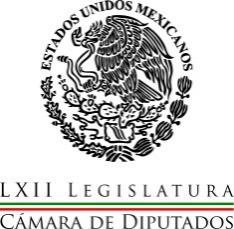 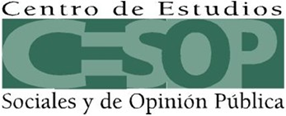 México, D.F., Palacio Legislativo de San Lázaro, a 6 de diciembre de 2014                                            CESOP/CVyD/ 083/14Más de cincuenta por ciento de los mexicanos se traslada en transporte público.4 de cada 10 ciudadanos (43%) considera que el transporte público en su ciudad es malo.El 77% estaría dispuesta a moverse en bicicleta si hubiera un buen sistema.El transporte público en las zonas metropolitanas del país, a pesar de ser considerado que está en mal estado, es el más utilizado por los ciudadanos para trasladarse, ya que 7 de cada 10 (68%) se mueve por este medio, mientras que sólo 2 de cada 10 (22%), utiliza auto propio, el 1%, usa la bicicleta y el 8% algún otro método.Así lo reveló una encuesta telefónica sobre movilidad urbana que realizó el equipo de investigación del Centro de Estudios Sociales y de Opinión Pública (CESOP) de la Cámara de Diputados, aplicada en las 59 zonas metropolitanas del país. Los resultados indicaron que 4 de cada 10 entrevistado (43%) consideró que el transporte público en su ciudad es malo, el 31% dijo que es bueno y 1 de cada 4 (24%) opinó, de manera espontánea, que es regular.La mayoría de los entrevistados (59%)  señaló que el precio del transporte público es caro, el 34% lo considera justo y el 3% que es barato, a su vez el 46% mencionó que el transporte público de su ciudad está generalmente sucio; el 62% de los participantes dijo que los choferes de su ciudad manejan mal, por lo que 8 de cada 10 (77%) estaría dispuesta a moverse principalmente en bicicleta si hubiera un buen sistema, asimismo 8 de cada 10 dijeron que cerca de su casa hay alguna ruta de transporte público que le permite hacer sus actividades diarias, sin embargo, la mitad (53%) señaló que no hay información suficiente de las rutas y los horarios.La encuesta telefónica incorporó preguntas acerca de los problemas relacionados con el uso excesivo del automóvil; medios de transporte; Infraestructura urbana; áreas peatonales y calles; evaluación del transporte público y movilidad no motorizada, y tuvo como propósito, sondear esta situación a fin de proporcionar información a los legisladores, académicos, tomadores de decisión y público en general, sobre la percepción de los ciudadanos acerca de los temas de la movilidad urbana. Los resultados del sondeo revelaron que existe una clara tendencia de que a mayor ingreso se utiliza en mayor medida el automóvil propio como principal medio de transporte. Entre los que tienen un ingreso menor a $1,500, sólo el 5% lo usa; mientras que entre los que tienen ingresos mayores de $12,000 el porcentaje aumenta al 63%.En cuanto al tiempo que hacen los entrevistados para trasladarse de su hogar a donde realizan su actividad principal, 6 de cada 10 (60%) dijeron que hacen menos de 40 minutos y 4 de cada 10 (39%) más de ese tiempo, asimismo, la mitad de los entrevistados (48%) señaló que hay muchos problemas de tráfico en su ciudad y 4 de cada 10 (44%) dijo que hay mucha contaminación en el aire de su metrópoli.Respecto a Infraestructura urbana, áreas peatonales y calles, los entrevistados evaluaron de manera negativa el desempeño de los gobiernos ya que favorecen más las instalaciones viales que las destinadas a los peatones, así lo indicaron 6 de cada 10 entrevistados. Sobre la pavimentación y el mantenimiento de calles de su ciudad, un porcentaje similar no está satisfecho con el mantenimiento que se les da a las baquetas, por otro lado existe una mejor evaluación sobre la señalización de las calles, así lo mencionó 1 de cada 3 que las calificaron como buenas, por otro lado, cuatro de cada 10 (45%) contestó que las obras para coches en su ciudad son buenas. SE ANEXA ENCUESTA--oo---000—oo--